K3M13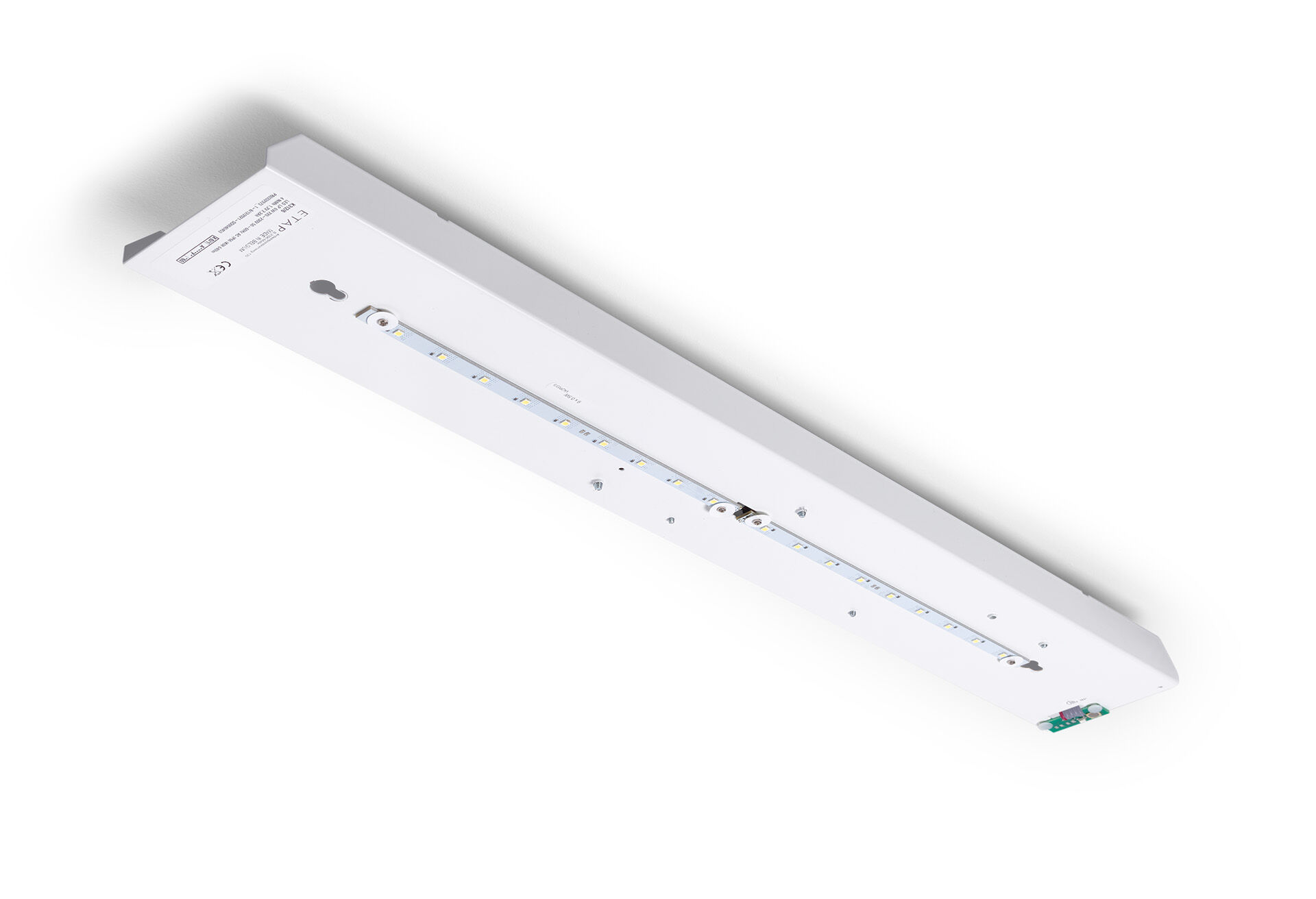 Renovatiemodule naar led voor ETAP K3 fluo noodverlichtingAutonoom armatuur (bevat batterij).Afmetingen: .Plug-and-play, schroefloze vervanging van de binnenwerk. Behuizing en bedrading blijven zoals ze zijn.Lichtopbrengst in noodwerking: 640 lm.Opgenomen vermogen: 0.9 W.Spanning: 220-230V.Autonomie: 60 minuten. De armatuur bevat lampgegevens, batterijdatum en -type zoals vereist volgens EN 60598-2.22.Batterij: 4 x NiMh 1,2V 2,2Ah. Levensduur batterij: 8 jaar.Wekelijkse automatische functietest, duurtest elke 13 weken, conform EN 50172 en EN 62034. Bewaking en controle via ESM-software voor centraal onderhoud. Polariteitonafhankelijke aansluiting via tweedraads BUS-communicatie.Permanent/niet-permanent instelbaar, vooraf ingesteld voor de meest voorkomende toepassingen.Isolatieklasse: klasse I.Fotobiologische veiligheid EN 62471: RISK GROUP 0 UNLIMITED..Gloeidraadtest: 850°C.5 jaar garantie op armatuur, driver, lichtbron en batterij (voor autonome armaturen).Certificeringen: CE.De armatuur is ontwikkeld en geproduceerd volgens standaard EN 60598-2.22 in een bedrijf dat ISO 9001 en ISO 14001 gecertificeerd is.